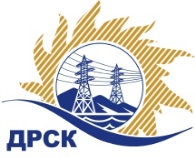 Акционерное Общество«Дальневосточная распределительная сетевая  компания»Протокол № 388/УТПиР-ВПзаседания закупочной комиссии по выбору победителя по открытому электронному запросу предложений на право заключения договора: Оснащение ПС Серышево, ПС Береговая, ПС Сетевая оборудованием телемеханики "Исеть", филиал "АЭС" закупка № 1177 раздел 2.2.1. ГКПЗ 2016№ ЕИС – 31603399426ПРИСУТСТВОВАЛИ: члены постоянно действующей Закупочной комиссии АО «ДРСК»  2-го уровня.Форма голосования членов Закупочной комиссии: очно-заочная.ВОПРОСЫ, ВЫНОСИМЫЕ НА РАССМОТРЕНИЕ ЗАКУПОЧНОЙ КОМИССИИ: Об утверждении результатов процедуры переторжки.Об итоговой ранжировке заявок.О выборе победителя запроса предложений.РЕШИЛИ:По вопросу № 1Признать процедуру переторжки состоявшейся.Утвердить окончательные цены предложений участниковПо вопросу № 2С учетом цен, полученных на переторжке, и в соответствии с требованиями и условиями, предусмотренными Документацией о закупке предлагается ранжировать заявки следующим образом: По вопросу № 3Признать Победителем запроса предложений участника, занявшего первое место в итоговой ранжировке по степени предпочтительности для заказчика: Оснащение ПС Серышево, ПС Береговая, ПС Сетевая оборудованием телемеханики "Исеть", филиал "АЭС" участника, занявшего первое место по степени предпочтительности для заказчика: ООО «Сириус-М» г. Благовещенск, ул. Комсомольская, 49 на условиях: стоимость предложения 10 983 370,13 руб. без учета НДС (12 960 375,75  руб. с учетом НДС). Срок выполнения работ: с 01.05.2016  по 30.09.2016 г. Условия оплаты: в течение 60 календарных дней с момента подписания КС-3.   Гарантийные обязательства: гарантия качества на все конструктивные элементы и работы, предусмотренные в техническом задании и выполняемые на объекте составляет 5 лет, при условии соблюдения заказчиком правил эксплуатации сданного в эксплуатацию объекта. исполнитель Коврижкина Е.Ю.Тел. 397208город  Благовещенск«11» апреля 2016 года№п/пНаименование Участника закупки и место нахожденияЦена заявки до переторжки, руб. без НДС.Цена заявки после переторжки без НДС, руб.1ООО «Сириус-М»г. Благовещенск, ул. Комсомольская, 4910 996 082,00 10 983 370,132ООО «ТМ системы» г. Благовещенск, ул. Заводская, 7710 998 082,76 не поступила 3ООО «ЭК «Светотехника» г. Благовещенск, ул. Артиллерийская, 11610 998 000,00 10 994 000,00Место в итоговой ранжировкеНаименование и адрес участникаЦена предложения за единицу до переторжки без НДС, руб.Окончательная цена предложения за единицу без НДС, руб.1 местоООО «Сириус-М»г. Благовещенск, ул. Комсомольская, 4910 996 082,00 10 983 370,132 местоООО «ЭК «Светотехника» г. Благовещенск, ул. Артиллерийская, 11610 998 000,00 10 994 000,003 местоООО «ТМ системы» г. Благовещенск, ул. Заводская, 7710 998 082,76 10 998 082,76 Ответственный секретарь Закупочной комиссии: Елисеева М.Г. _____________________________